О выявлении правообладателя ранееучтенного   объекта    недвижимостиВ соответствии со статьей 69.1 Федерального закона от 13.07.2015 № 218-ФЗ «О государственной регистрации недвижимости», Федеральным законом от 06.10.2003 № 131-ФЗ «Об общих принципах организации местного самоуправления в Российской Федерации» администрация Шумерлинского муниципального округа  п о с т а н о в л я е т:  1. Определить правообладателем жилого помещения-квартиры №1, расположенной по адресу: Чувашская Республика, Шумерлинский район, с. Туваны, ул. Октябрьская, д.3, квартира №1, с кадастровым номером 21:23:100401:83, владеющим данным объектом недвижимости на праве общей долевой собственности (доля в праве 1/5), Мартынову Тамару Григорьевну, ______года рождения, место рождения –____________________, паспорт гражданина Российской Федерации _________________ выдан ________________________, дата выдачи __________ код подразделения _____________, СНИЛС_________________, зарегистрированную по  адресу: Чувашская_________________________________________________.2. Право общей долевой собственности (доля в праве 1/5) Мартыновой Тамары Григорьевны на указанный в пункте 1 настоящего постановления объект недвижимости  подтверждается ____________________________________________________________. ЧĂВАШ  РЕСПУБЛИКИ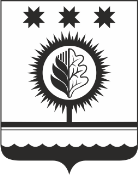 ЧУВАШСКАЯ РЕСПУБЛИКАÇĚМĚРЛЕ МУНИЦИПАЛЛĂОКРУГĔН АДМИНИСТРАЦИЙĚЙЫШĂНУ___.___.2023  _____  №Çěмěрле хулиАДМИНИСТРАЦИЯШУМЕРЛИНСКОГО МУНИЦИПАЛЬНОГО ОКРУГА ПОСТАНОВЛЕНИЕ___.___.2023  № _____   г. ШумерляГлава Шумерлинскогомуниципального округа Чувашской Республики                                                                                                                                                                                         Л. Г. Рафинов 